УКРАЇНАНАКАЗПО ГАННІВСЬКІЙ ЗАГАЛЬНООСВІТНІЙ ШКОЛІ І-ІІІ СТУПЕНІВПЕТРІВСЬКОЇ РАЙОННОЇ РАДИ КІРОВОГРАДСЬКОЇ ОБЛАСТІвід 27 серпня 2018 року                                                                                                    № 169с. ГаннівкаПро посилення роботи з превенції виникненняентеровірусних (кишкових) інфекційу 2018/2019 навчальному роціНа виконання наказу начальника відділу освіти райдержадміністрації від 27 серпня 2018 року № 170 «Щодо посилення роботи в закладах освіти району з превенції виникнення ентеровірусних (кишкових) інфекцій у 2018/2019 навчальному році»НАКАЗУЮ:1. Заступнику директора з навчально-виховної роботи Ганнівської загальноосвітньої школи І-ІІІ ступенів ОСАДЧЕНКО Н.М., заступнику завідувача з навчально-виховної роботи Володимирівської загальноосвітньої школи І-ІІ ступенів, філії Ганнівської загальноосвітньої школи І-ІІІ ступенів ПОГОРЄЛІЙ Т.М., заступнику завідувача з навчально-виховної роботи Іскрівської загальноосвітньої школи І-ІІІ ступенів, філії Ганнівської загальноосвітньої школи І-ІІІ ступенів БОНДАРЄВІЙ Н.П. :1) забезпечити неухильне виконання вимог розділу 10 «Державних санітарних правил і норм влаштування, утримання загальноосвітніх навчальних закладів та організації навчально – виховного процесу»;	2) ужити невідкладних заходів щодо створення безпечних умов для організації харчування дітей;	3) забезпечити неухильне дотримання нормативно –правових документів щодо організації харчування;	4) посилити протиепідемічні заходи щодо попередження спалахів гострих кишкових інфекцій і харчових отруєнь;	5) заборонити реалізацію через харчоблоки навчальних закладів кремові вироби та продукти, які не пройшли лабораторного контролю (річкова та копчена риба, гриби, м’ясо та яйця водоплавної птиці тощо);	6) забезпечити проведення роз’яснювальної роботи серед батьківської громадськості щодо організації харчування у сім’ях дітей різного віку, інформування батьків, дітей та працівників навчальних закладів про заходи, які необхідно здійснити для запобігання виникнення інфекційних хвороб, харчових отруєнь;	7) своєчасно інформувати відділ освіти районної державної адміністрації про випадки інфекційних захворювань та харчових отруєнь дітей. Вживати заходи дисциплінарного впливу до осіб, винних у виникненні епідеміологічного неблагополуччя;	8) до 14 вересня 2018 року проінформувати відділ освіти районної державної адміністрації про виконання даного наказу.	2. Персональну відповідальність за створення безпечних умов організації харчування дітей та забезпечення належного санітарно – епідеміологічного режиму покласти: по Ганнівській загальноосвітній школі І-ІІІ ступенів на заступника директора з навчально-виховної роботи ОСАДЧЕНКО Н.М., по Володимирівській загальноосвітній школі І-ІІ ступенів, філії Ганнівської загальноосвітньої школи І-ІІІ ступенів на заступника завідувача з навчально-виховної роботи ПОГОРЄЛУ Т.М., по Іскрівській загальноосвітній школі І-ІІІ ступенів, філії Ганнівської загальноосвітньої школи І-ІІІ ступенів на заступника завідувача з навчально-виховної роботи БОНДАРЄВУ Н.П.3. Контроль за виконанням даного наказу покласти на заступника директора з навчально-виховної роботи Ганнівської загальноосвітньої школи І-ІІІ ступенів ГРИШАЄВУ О.В., завідувача Володимирівської загальноосвітньої школи І-ІІ ступенів, філії Ганнівської загальноосвітньої школи І-ІІІ ступенів МІЩЕНКО М. І., на завідувача Іскрівської загальноосвітньої школи І-ІІІ ступенів, філії Ганнівської загальноосвітньої школи І-ІІІ ступенів ЯНИШИНА В.М. Директор школи                                                                                          О.КанівецьЗ наказом ознайомлені:                                                                          Н.ОсадченкоО.ГришаєваВ.ЯнишинМ.МіщенкоН.БондарєваТ.Погорєла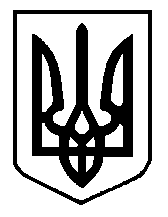 